КЕМЕРОВСКАЯ ОБЛАСТЬ-КУЗБАСС            ТАШТАГОЛЬСКИЙ РАЙОНАДМИНИСТРАЦИЯ ШЕРЕГЕШСКОГО ГОРОДСКОГО ПОСЕЛЕНИЯПРОЕКТ ПОСТАНОВЛЕНИЕот  							№ «ОБ УТВЕРЖДЕНИИ ПЕРЕЧНЯ ДОЛЖНОСТЕЙ 
МУНИЦИПАЛЬНОЙ СЛУЖБЫ В АДМИНИСТРАЦИИ ШЕРЕГЕШСКОГО ГОРОДСКОГО ПОСЕЛЕНИЯ, ЗАМЕЩЕНИЕ КОТОРЫХ СВЯЗАНО С КОРРУПЦИОННЫМИ РИСКАМИ»Руководствуясь статьей 8, Федерального закона от 
25 декабря 2008 года № 273-ФЗ «О противодействии коррупции», статьей 15 Федерального закона от 2 марта 2007 года № 25-ФЗ «О муниципальной службе в Российской Федерации», статьей 2 Федерального закона от 
3 декабря 2012 года № 230-ФЗ «О контроле за соответствием расходов лиц, замещающих государственные должности, и иных лиц их доходам», статьей 4-2 закона Кемеровской области от 30.06.2007 года №103-ОЗ «О некоторых вопросах муниципальной службы в Кемеровской области», Уставом Шерегешского городского поселения, постановляю:1. Утвердить Перечень должностей муниципальной службы в Администрации Шерегешского городского поселения, при назначении на которые граждане и при замещении которых муниципальные служащие обязаны представлять сведения о своих доходах, об имуществе и обязательствах имущественного характера, а также сведения о доходах, об имуществе и обязательствах имущественного характера своих супруги (супруга) и несовершеннолетних детей (прилагается).2. Установить, что сведения о своих расходах, а также о расходах своих супруги (супруга) и несовершеннолетних детей по каждой сделке по приобретению земельного участка, другого объекта недвижимости, транспортного средства, ценных бумаг, акций (долей участия, паев в уставных (складочных) капиталах организаций), совершенной данным муниципальным служащим, его супругой (супругом) и (или) несовершеннолетними детьми в течение календарного года, предшествующего году представления сведений (далее – отчетный период), если общая сумма таких сделок превышает общий доход данного лица и его супруги (супруга) за три последних года, предшествующих отчетному периоду, и об источниках получения средств, за счет которых совершены эти сделки, представляют муниципальные служащие, замещающие должности муниципальной службы, предусмотренные Перечнем, утвержденным пунктом 1 настоящего Решения.3. Настоящее решение вступает в силу после дня его опубликования на официальном сайте администрации и газете «Красная Шория».Глава Шерегешскогогородского поселения 	              		В.С.ШвайгертУТВЕРЖДЕНпостановлением Администрации Шерегешского городского поселенияот «___» ________ 20___ г. № ____ПЕРЕЧЕНЬДОЛЖНОСТЕЙ МУНИЦИПАЛЬНОЙ СЛУЖБЫВ АДМИНИСТРАЦИИ ШЕРЕГЕШСКОГО ГОРОДСКОГО ПОСЕЛЕНИЯ,  ПРИ НАЗНАЧЕНИИ
НА КОТОРЫЕ ГРАЖДАНЕ И ПРИ ЗАМЕЩЕНИИ КОТОРЫХ МУНИЦИПАЛЬНЫЕ СЛУЖАЩИЕ ОБЯЗАНЫ ПРЕДСТАВЛЯТЬ СВЕДЕНИЯ О СВОИХ ДОХОДАХ, ОБ ИМУЩЕСТВЕ И ОБЯЗАТЕЛЬСТВАХ ИМУЩЕСТВЕННОГО ХАРАКТЕРА,
А ТАКЖЕ СВЕДЕНИЯ О ДОХОДАХ, ОБ ИМУЩЕСТВЕ И ОБЯЗАТЕЛЬСТВАХ ИМУЩЕСТВЕННОГО ХАРАКТЕРА СВОИХ СУПРУГИ (СУПРУГА) И НЕСОВЕРШЕННОЛЕТНИХ ДЕТЕЙ Должности муниципальной службы в Администрации Шерегешского городского поселения1. Глава Администрации Шерегешского городского поселения2. Заместитель Главы Администрации Шерегешского городского поселения3. Начальник отдела4. Главный специалист5. Ведущий специалист6. Другие должности муниципальной службы в Администрации Шерегешского городского поселения, замещение которых связано с коррупционными рисками.Должности муниципальной службы Администрации Шерегешского городского поселения, исполнение должностных обязанностей по которым предусматривает:
- осуществление постоянно, временно или в соответствии со специальными полномочиями функций представителя власти либо организационно-распорядительных или административно-хозяйственных функций;- предоставление муниципальных услуг гражданам и организациям;- осуществление контрольных и надзорных мероприятий;- подготовку и принятие решений о распределении бюджетных ассигнований, субсидий и межбюджетных трансфертов;- управление муниципальным имуществом;- осуществление муниципальных закупок и выдачу разрешений;- хранение и распределение материально-технических ресурсов.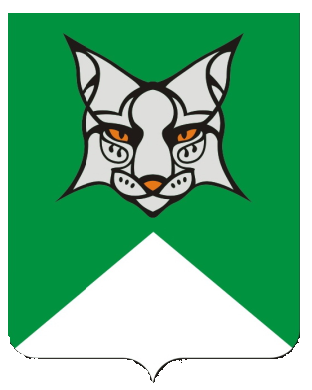 